Курс внеурочной деятельности "Подготовка к ЕГЭ по истории в 10 классе"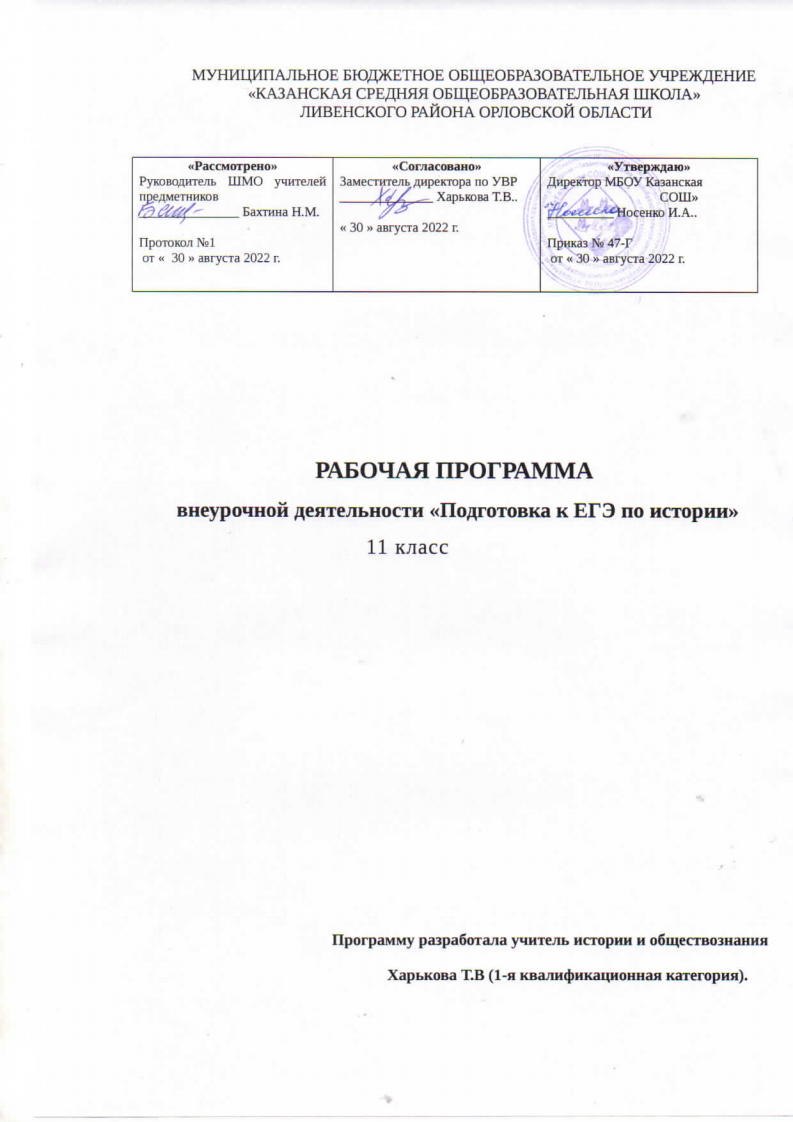                  Пояснительная запискаПринципы программыПринцип последовательной оптимизации деятельности – предполагает оптимальный отбор теоретического содержания и практического материала в оптимальной форме. Предусматривает минимально необходимое количество ключевых упражнений, творческих заданий.Принцип адекватности действий учителя и ученика – предполагает обучающую роль педагога в сочетании с активной практической деятельностью самого ученика.Принцип результативности обучения учащихся – предполагает постепенный переход обучающихся к выполнению заданий с большим уровнем сложности и ученической  самостоятельности.Принцип элективного углубления - дает каждому ученику возможность выбора уровня усвоения образовательной области в соответствии со своими потребностями.Методы программыСловесный (консультация, объяснение, диалог)Проблемный (разбор заданий части С)Деятельностный (письменные работы, тесты, эссе)Аналитический (графики, диаграммы)Прогнозируемые результатыРеализация данной программы позволит осуществлять отработку практических навыков учащихся при подготовке к ЕГЭ.Реализация программы поможет учащимся в понимании качества подготовки и особенностей проведения ЕГЭ.Содержание программы позволит учащимся познакомиться со структурой и содержанием КИМ Реализация программы позволит учащимся позитивно настроиться на предстоящий ЕГЭ.Экзаменационная работа по истории состоит из  заданий, основными объектами проверки которых являются:Знание исторических фактов; Усвоение исторических концепций;Умение извлекать информацию из исторических источников, применять ее для решения познавательных задач;Владение приемами исторического описания;Наличие представлений об оценках исторических событий, явлений, процессов, навыков оценочной деятельности.Содержание программы « Подготовка к ЕГЭ по истории России в 10 классе»  - 34ч. 1. Введение . Общие сведения об экзаменационной работе по истории.  Ознакомление с кодификатором  элементов содержания по истории для составления контрольных измерительных материалов (КИМ) единого государственного экзамена 2013 г. Правила заполнения бланков ЕГЭ по истории.  Правила для сдающих единый государственный экзамен. Изучение инструкций к ЕГЭ -1 ч.Инструкция, предваряющая всю работу (она носит вводный характер, ее назначение состоит в том, чтобы подвести учащегося к выполнению работы);Инструкции, предваряющие или завершающие отдельные части работы (они обращают внимание на специфику заданий части, формулировку и запись ответов на них);Инструкции, предваряющие отдельные блоки заданий (например, задания к текстовому фрагменту);Инструкции, относящиеся к отдельным заданиям.2. Работа с заданиями части 1 (А) с выбором ответа – 5 ч.Решение заданий на проверку исторических дат (1 час);Решение заданий на проверку исторических фактов (места, обстоятельств, участников событий) (1 час);Решение заданий на проверку понятий и терминов (1 час);Решение заданий на проверку осмысления  характерных признаков событий и явлений (1 час);Решение заданий на понимание суждений о причинах и следствиях событий, а также понимание связей единичных фактов и общих явлений (1 час).4. Работа с заданиями части 2 (В) – 9 ч.Решение заданий на установление последовательности событий - В1Решение заданий на выбор соответствующих положений – В2Решение заданий на соотнесение двух рядов информации – В3Решение заданий на выбор исключения – В4Решение заданий на пропущеное слово – В5Решение заданий на заполнение таблицы – В6Решение заданий на выбор трёх верных по тексту суждений – В7Решение заданий на работу с картой – В8, В9, В10, В11Решение заданий на работу с иллюстрацией – В12, В135.. Работа с заданиями части 3 (С)  - 9 ч.Решение заданий на   работ с источниками С1 - С3   – 2ч.Решение заданий на  названия причин, характеристик – С4 – 2ч. Решение заданий на   аргументацию, подтверждающую и опровергающую точку зрения С5 – 3ч. Работа над сочинением С6 – 2ч. 6.. Тематические тренировочные задания и теория  - домашнее заданиеИстория России с древности до конца XVIII века История России XIX века Период 1900 – 1945 гг.Период 1945 – 2013 гг. 7.Контрольные работы – 9ч.Календарно – тематическое планирование — 34 часа.В условиях реформирования российской системы образования актуальной стала проблема подготовки учащихся к новой форме аттестации – ЕГЭ. Программа курса внеурочной деятельности «Подготовка к  ЕГЭ по истории» предназначена для теоретической и практической помощи в подготовке к Государственной итоговой аттестации выпускников по истории в рамках Единого государственного экзамена. Программа курса ориентирована на  повторение, систематизацию и углубленное изучение курса истории средней школы, а также на подготовку учащихся 10-11-х классов к ЕГЭ.         Программа «Подготовка к ЕГЭ по истории России в 10 классе»  призвана сделать данную подготовку более системной и эффективной. Использование образцов контрольных измерительных материалов (КИМов) позволяют  придать содержанию программы практическую направленность. Содержание программы акцентирует внимание на анализ наиболее трудных вопросов курса истории, на технологию работы с тестовыми заданиями разного типа и уровня сложности. Отработка во время практикумов, тренингов типовых конструкций тестовых заданий позволит практически не тратить время на экзамене на понимание инструкции, на точное оформление ответа по всем направлениям. Программа «Подготовка к ЕГЭ по истории» рассчитана на 34 годовых часа (1 час в неделю). Программа  может быть реализована как в 10-х, так и в выпускных 11-х классах с соответствующей корректировкой. Конкретные примеры заданий помогут учащимся подготовиться к ЕГЭ и систематизировать большой объем исторической информации.Программа элективного курса составлена на основе: Федерального компонента государственного стандарта общего образования по истории (от 05.03.2004 №1089); Демонстрационного варианта контрольных измерительных материалов единого государственного экзамена 2019 года по обществознанию; 
Кодификатора элементов содержания и требований к уровню подготовки выпускников общеобразовательных учреждений для проведения в 2019 году единого государственного экзамена по обществознанию; 
Спецификации контрольных измерительных материалов для проведения в 2019году единого государственного экзамена по обществознанию.
Цель курса –  целенаправленная и качественная подготовка учащихся к новой форме аттестации – ЕГЭ.

Задачи курса: 
- повышение предметной компетентности учеников;- развитие у учащихся устойчивого интереса к предмету;- краткое изложение и повторение курса история;- формирование умений и навыков  решения типовых тестовых заданий;- формирование умений выполнять задания повышенной и высокой сложности.- воспитание положительного отношения к процедуре контроля в формате единого государственного экзамена;- знакомство со структурой и содержанием контрольных измерительных материалов по предмету; распределением заданий различного типа (с выбором ответа, с кратким ответом, с развернутым ответом);- формирование умения работать с инструкциями, регламентирующими процедуру проведения экзамена в целом; эффективно распределять время на выполнение заданий различных типов; правильно оформлять решения заданий с развернутым ответом;- психологическая подготовка учащихся к государственной (итоговой) аттестации.№ Тема занятия Кол-во час Тип занятия Дата проведения Дата проведения Домашнее задание№ Тема занятия Кол-во час Тип занятия План Факт Домашнее задание1  Вводный урок. Назначение и структура кодификатора.1 Вводная лекция   Теория 1.12,120 тем. тестов.2 Структура и содержание экзаменационной работы 1 практикум  Теория 121 -126 Древнерусское государство 9 -12 век20 тем. тестов3 Контрольная работа ( задания А и В)1 Диагностический контроль
    Работа над ошибкамиВариант (А,В)4 Особенности  выполнения задания   С. Теория по выполнению задания С6(сочинение)1 Лекция  Написание сочинение20 тем. тестов5 Теория по выполнению задания С6(сочинение)1 тренингнаписание сочинения20 тем. тестов6  Теория 121 -126 Древнерусское государство 9 -12 век»Урок –контрольУстный опрос   Контрольные Тем. тесты.7Контрольный тренинг за октябрь1 Контрольная работа  Работа над ошибками8Особенности  выполнения задания  А (выбор ответа) Решение заданий А на проверку  исторических дат1  тренинг Теория «Русские земли в 12 – середине 15в.» 131 – 13820 тем. тест.9Теория «Русские земли в 12 – середине 15в.»131 – 138Урок –контрольУстный опрос   Контрольные Тем. тесты.10Решение заданий А на проверку  исторических фактов1 тренинг  Теория «Русское государство во второй половине 15 в. – начале 17в. » 141 – 14720 тем. тест.11Контрольный тренинг за ноябрь1 Контрольная работа  Работа над ошибками12 Теория 121 -126 Древнерусское государство 9 -12 век»Урок –контрольУстный опрос   Контрольные Тем. тесты.13 Решение заданий А на проверку  понятий1  тренингТеория «Россия в 17в.» 211 – 216.20 тем. тест14Решение заданий А  на проверку признаков событий и явлений1  тренинг Теория «Россия в 17в.» 211 – 216.20 тем. тест15Контрольный тренинг за декабрь1 Контрольная работа  Работа над ошибками16Теория «Россия в 17 в.»Урок –контрольУстный опрос   Контрольные Тем. тесты.17 Решение заданий А на понимание суждений о причинах и следствиях событий,  о связях единичных фактов и общих событий1  тренинг Теория «Россия в первой половине 18в.» 221 – 224.20 тем. тест18Особенности  выполнения задания   В. Решение заданий В1  на установление последовательности событий. 1  тренинг Теория «Россия во второй половине 18в.» 231 – 236.20 тем. тест19Контрольный тренинг за январь1 Контрольная работа  Работа над ошибками20 Теория «Россия в 18в» Урок –контрольУстный опрос   Контрольные Тем. тесты.21 Решение заданий В2 на выбор соответствующих положений  1  тренинг Теория «Россия в первой половине 19 в.»  311 – 319.20 тем. тест22 Решение заданий В3 на  соотнесение двух рядов информации  1  тренинг Теория «Россия во второй  половине 19 в.»  321 – 327.20 тем. тест23Контрольный тренинг за февраль1 Контрольная работа  Работа над ошибками24 Теория «Россия в 19в» Урок –контрольУстный опрос   Контрольные Тем. тесты.25 Решение заданий В4 на выбор исключения   1  тренинг Теория «Россия в 1900 – 1916 г.»  411- 415 20 тем. тест26 Решение заданий В5 на пропущенное слово   1  тренинг Теория «Россия в 1900 – 1916 г.»  411- 415 20 тем. тест27Контрольный тренинг за март1 Контрольная работа  Работа над ошибками28 Теория «Россия в 1900 – 1916г.» Урок –контрольУстный опрос   Контрольные Тем. тесты.29 Решение заданий В6 на заполнение таблицы   1  тренинг Теория «Россия в 1917 – 1920 г.»  421- 423 20 тем. тест30 Решение заданий В7 на выбор трёх верных по тексту суждений заполнение таблицы   1  тренинг Теория «Россия в 1917 – 1920 г.»  421- 423 20 тем. тест31Контрольный тренинг за апрель1 Контрольная работа  Работа над ошибками32Теория «Россия в 1917 – 1920г.» Урок –контрольУстный опрос   Контрольные Тем. тесты.33 Решение заданий В8, В9, В10, В11   на работу с картой  1  тренинг Общий вариант34Пробный экзамен ЕГЭ по истории1 Контрольная работа  Задание на лето